Учащиеся 1 классов в 2019 - 2020 году стали участниками всероссийского  проекта "Марш памяти юных. ИМЯ ГЕРОЯ". Каждый класс представит Героя, чье имя они хотели бы носить..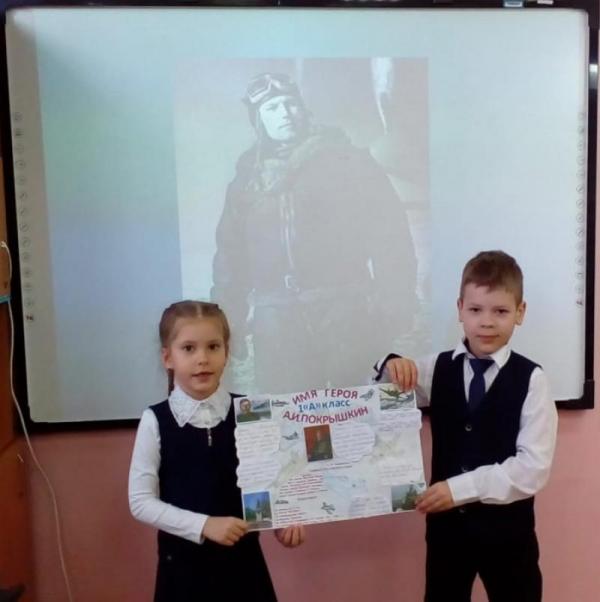 